PARKING RECEIPT TEMPLATE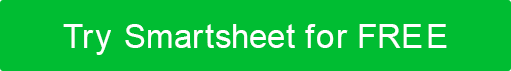 No. 00001PARKING RECEIPTPARKING RECEIPTPARKING RECEIPTPARKING RECEIPTLOT NAME AND ADDRESSDATEAMOUNT DUEAMOUNT PAIDPAYMENT METHODCASHMONEY ORDERCHECKCREDIT CARDOTHERRECEIVED FROMRECEIVED BYVEHICLE INFOVEHICLE INFOVEHICLE INFOVEHICLE DAMAGE (record before parking)VEHICLE DAMAGE (record before parking)VEHICLE DAMAGE (record before parking)MAKEMODELLICENSE PLATEADDITIONAL PAYMENT DETAILSADDITIONAL PAYMENT DETAILSADDITIONAL PAYMENT DETAILSTHANK YOUTHANK YOUTHANK YOUNo. 00002PARKING RECEIPTPARKING RECEIPTPARKING RECEIPTPARKING RECEIPTLOT NAME AND ADDRESSDATEAMOUNT DUEAMOUNT PAIDPAYMENT METHODCASHMONEY ORDERCHECKCREDIT CARDOTHERRECEIVED FROMRECEIVED BYVEHICLE INFOVEHICLE INFOVEHICLE INFOVEHICLE DAMAGE (record before parking)VEHICLE DAMAGE (record before parking)VEHICLE DAMAGE (record before parking)MAKEMODELLICENSE PLATEADDITIONAL PAYMENT DETAILSADDITIONAL PAYMENT DETAILSADDITIONAL PAYMENT DETAILSTHANK YOUTHANK YOUTHANK YOUNo. 00003PARKING RECEIPTPARKING RECEIPTPARKING RECEIPTPARKING RECEIPTLOT NAME AND ADDRESSDATEAMOUNT DUEAMOUNT PAIDPAYMENT METHODCASHMONEY ORDERCHECKCREDIT CARDOTHERRECEIVED FROMRECEIVED BYVEHICLE INFOVEHICLE INFOVEHICLE INFOVEHICLE DAMAGE (record before parking)VEHICLE DAMAGE (record before parking)VEHICLE DAMAGE (record before parking)MAKEMODELLICENSE PLATEADDITIONAL PAYMENT DETAILSADDITIONAL PAYMENT DETAILSADDITIONAL PAYMENT DETAILSTHANK YOUTHANK YOUTHANK YOUDISCLAIMERAny articles, templates, or information provided by Smartsheet on the website are for reference only. While we strive to keep the information up to date and correct, we make no representations or warranties of any kind, express or implied, about the completeness, accuracy, reliability, suitability, or availability with respect to the website or the information, articles, templates, or related graphics contained on the website. Any reliance you place on such information is therefore strictly at your own risk.